Krynickie Towarzystwo FotograficzneStowarzyszenie Przyjaciół Almanachu Muszyny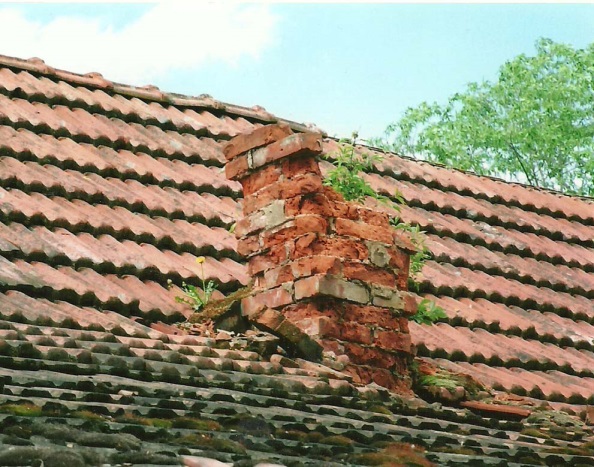 zapraszają do udziałuw XIII edycji dorocznego konkursu fotograficznegona temat:„Dachy i kominy w pejzażu historycznego państwa muszyńskiego”Celem konkursu jest ukazanie fotograficznej dokumentacji dachów i kominów, zlokalizowanych w obrębie historycznego państwa muszyńskiego. Przede wszystkim chodzi o obiekty zagrożone zniszczeniem i zniknięciem z krajobrazu naszych okolic.Nadesłane prace (maksimum 9 zdjęć) winny być wykonane w formacie  A4; organizatorzy zalecają odbitki z białą ramką. Prace wraz z załączoną notką informacyjną, zawierającą opis fotografowanego obiektu, miejsce wykonania zdjęcia oraz podstawowe informacje o autorze, należy nadesłać do  10 czerwca 2014 roku na adres:Krynickie Towarzystwo Fotograficzneul. Kraszewskiego 142 p. 12033-380 Krynica-ZdrójOceną prac oraz przyznaniem nagród i wyróżnień zajmie się jury powołane przez organizatorów konkursu.Podsumowanie konkursu połączone z otwarciem wystawy, wręczeniem nagród i wyróżnień odbędzie się w pierwszą sobotę lipca 2014 roku (5.07.2014 r.). Będzie to impreza towarzysząca XXIV Spotkaniu Przyjaciół Almanachu Muszyny.Nagrodzone i wyróżnione prace zostaną opublikowane w kolejnym roczniku „Almanachu Muszyny”, a także zamieszczone w Internecie.Kontakt z organizatorami konkursu:Juliusz Jarończyk – (48) 602 556 003Bożena Mściwujewska-Kruk – (48) 691 710 137Kontakt e-mailowy:redakcja@almanachmuszyny.pl									Fot. L. Karauda